Publicado en Madrid el 05/06/2024 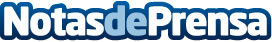 GEE realiza el mantenimiento de 5 de los 6 hospitales públicos que lideran el ranking de los mejores hospitales del mundo realizado por "Newsweek" en la Comunidad de MadridEl Grupo Empresarial Electromédico se posiciona de esta manera como socio estratégico de los mejores hospitales del mundo que se encuentran en MadridDatos de contacto:Jennifer GálvezAll for One610542166Nota de prensa publicada en: https://www.notasdeprensa.es/gee-realiza-el-mantenimiento-de-5-de-los-6 Categorias: Nacional Medicina Madrid Servicios médicos http://www.notasdeprensa.es